АДМИНИСТРАЦИЯ  ВЕСЬЕГОНСКОГО  МУНИЦИПАЛЬНОГО ОКРУГАТВЕРСКОЙ  ОБЛАСТИПОСТАНОВЛЕНИЕг. Весьегонск24.08.2022                                                                                                                            № 330п о с т а н о в л я е т:1. Внести в муниципальную программу Весьегонского муниципального округа Тверской области «Обеспечение правопорядка и безопасности населения Весьегонского муниципального округа Тверской области» на 2022-2027 годы, утверждённую постановлением Администрации Весьегонского муниципального округа от 30.12.2021 № 658, следующие изменения:а) в паспорте программы первый и второй абзац раздела «Объемы и источники финансирования муниципальной программы по годам ее реализации  в разрезе подпрограмм» изложить в следующей редакции:	б)пункт 58. Изложить в следующей редакции: «58. Информация о финансовых ресурсах, необходимых для реализации подпрограммы в разрезе задач по годам реализации программы приводится в таблице 5.Таблица 5»;в)приложение 1 «Характеристика муниципальной   программы Весьегонского муниципального округа Тверской области «Обеспечение правопорядка и безопасности населения Весьегонского муниципального округа Тверской области» на 2022-2027 годы изложить в новой редакции (прилагается).2. Обнародовать настоящее постановление на информационных стендах Весьегонского муниципального округа Тверской области и разместить на официальном сайте Администрации Весьегонского муниципального округа Тверской области в информационно-телекоммуникационной сети Интернет.Настоящее постановление вступает в силу после его официального обнародования.Контроль за исполнением настоящего постановления возложить на заместителя главы администрации, заведующего отделом культуры  Живописцеву Е.А.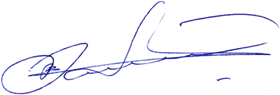 И.о. Главы Весьегонского  муниципального округа                                                                                       А.В. КозловО внесении изменений в постановлениеАдминистрации Весьегонского муниципального округа от 30.12.2021 № 658Объемы и источники финансирования муниципальной программы по годам ее реализации  в разрезе подпрограммОбщий объем финансирования программы составляет 14 103 874,96 рублей, из которых:2022 год –3 339 224,96рублей, в том числе:подпрограмма 1 –80 000,00 рублей;подпрограмма 2 –10 000,00 рублей;подпрограмма 3 –400 000,00рублей;подпрограмма 4 –17 000,00 рублей;подпрограмма 5 –0,00 рублей;подпрограмма 6 – 0,00 рублей;подпрограмма 7 – 0,00 рублей;подпрограмма 8 – 2 832 224,96 рублей;Годы реализации программыОбъем финансовых ресурсов, необходимых для реализации подпрограммы 1Объем финансовых ресурсов, необходимых для реализации подпрограммы 1Итого,рублейГоды реализации программыЗадача 1Задача 22022 год2 786 530,0045 694,962 806 403,902023 год1 686 530,000,001 686 530,002024 год1 686 530,000,001 686 530,002025 год1 686 530,000,001 686 530,002026 год1 686 530,000,001 686 530,002027 год1 686 530,000,001 686 530,00Всего, рублей11 264 874,9645 694,9611 264 874,96